                 JEDILNIK ŠOLA      8. – 12. april  2024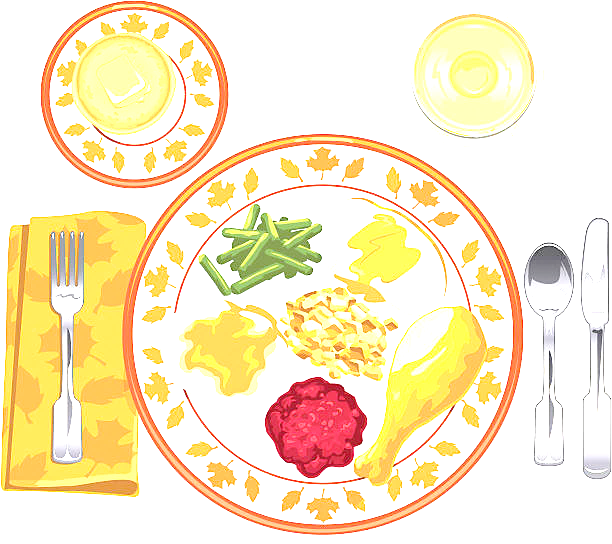 PONEDELJEK                                                         TOREKSREDA ČETRTEKPETEK                                                                                               DOBER TEK!                                                                                                                                              ALERGENIMalica:RIŽ NA MLEKU S POSIPOM, BANANEMLEKOKosilo:BORANJA, KROMPIR V KOSIH, FRUTABELA, VODAGLUTEN, MLEKOMalica:RŽEN KRUH, MASLO, MED, KAKAVGLUTEN, MLEKOZdrava šola:JABOLKAKosilo:KOLERABIČNA JUHA, ŠPAGETI Z BOLONJSKO, OMAKO, ZELENA SOLATA, SOK GLUTEN, JAJCAMalica:ČRNA ŽEMLJA, PURANJE PRSI V OVOJU, KISLA KUMARICA, PLANINSKI ČAJ, POMARANČE GLUTENKosilo:ZELENJAVNA KREMNA JUHA Z JUŠNIMI KROGLICAMI, SIROVI ŠTRUKLJI, SOK GLUTEN, JAJCA, MLEKOMalica:KRUH HRIBOVC, PAŠTETA, ČEŠNJEV PARADIŽNIK, SADNI ČAJGLUTENZdrava šola:GROZDJEKosilo:TELEČJI ZREZEK V OMAKI, AJDOVA KAŠA Z ZELENJAVO, PESA, SLADOLED, VODAGLUTEN, MLEKOMalica:BELA ŠTRUČKA, SKUTA S PODLOŽENIM SADJEM, MEŠANO SADJEGLUTEN, MLEKOKosilo:KORENČKOVA JUHA, PEČEN RIBJI FILE, PIRE KROMPIR, ŠPINAČA, SOKGLUTEN, MLEKO, RIBE